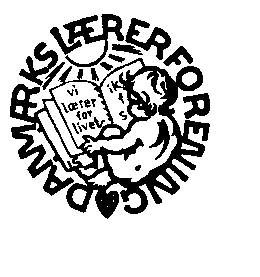 Haderslev Lærerkreds - Kreds 93Laurids Skaus Gade 12, 2. sal, 6100 HaderslevTelf.: 74 53 10 50  - www.kreds93.dk   -   E-mail : 093@dlf.org Referat fra Tillidsrepræsentantmøde onsdag d. 21.aug. kl. 13.00 til 15.00 i den store mødesal på Laurids Skausgade 12, 1. salDagsorden:Mødets startNavneopråb Forholdsvist stort mandefald. NavnerundeGodkendelse af referat fra 19.06.13 GodkendtIndlæg til pkt.3MeddelelserFormanden, referater fra diverse udvalg og andre. Budget, strategi og kompetenceudvikling. Sygefraværspolitik. Husk rådgivning om kritisk sygdom.Haderslev kommunes feriefondmangler et medlem. Arbejdstiden og nyt fra skolerneLeif, UU er ikke omfattet af lockoutmidler?Jette Ny leder på Gram skole. Anne spørgsmål om afregning for kurser. Fleksibelt skema. Hvordan skal det forstås aftalemæssigtSkolereformenNyt om reformen. Drøftelse af strategien. Haderslev budget.Evaluering af sommerafslutning       Er konceptet og tidspunktet det rette? Måske som Grilleftermiddag/aften om fredagen?Eventuelt 24. januar lærerfest. DLF kurser? Folkeskolen har 200 års jubilæum 2014. Ziegler skal på Arbejdermuseet.Venlig hilsenBirgitte og Marianne